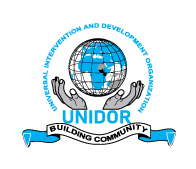 
PR0TECTION FROM SEXUAL EXPLOITATION AND ABUSE (PSEA) TRAINING AGENDA.DateActivityTimeResourcesINTRODUCTIONINTRODUCTIONINTRODUCTIONINTRODUCTIONIntroduction and Welcome Remarks.Overview of the training agenda.Training outcomes and Objectives10minsTraining agenda handoutSESSION 1 : UNDERSTANDING AND PREVENTING SEASESSION 1 : UNDERSTANDING AND PREVENTING SEASESSION 1 : UNDERSTANDING AND PREVENTING SEASESSION 1 : UNDERSTANDING AND PREVENTING SEAHistory of PSEAKey definitions and contextual examples of SEA in South Sudan.Zero Tolerance on PSEA (6 Core Principles).Roles and responsibilities of personnel in preventing and responding to PSEA.20minsHandout and explanation of Code of ConductCase Scenarios      Give scenarios and discuss on whether it is PSEA or not.30mins HandoutIdentifying factors contributing to increased risk of SEA and sexual harassment of staff.Consequences of SEA on the survivor(s)the communitythe organizationd)   others 15minsSESSION 2 : REPORTING AND CASE HANDLING (RESPONSE)SESSION 2 : REPORTING AND CASE HANDLING (RESPONSE)SESSION 2 : REPORTING AND CASE HANDLING (RESPONSE)SESSION 2 : REPORTING AND CASE HANDLING (RESPONSE)Mandatory Reporting and the reporting process.Practical means to protect those reporting, subject of complaints and SEA survivors/victims and support to be provided.Referral pathways.20minsHandout with contact information on reporting channels.WRAP UP AND CLOSURESummary of key learnings Check on individual participants how they will apply what they have learnt to the work environment.Feedback on training. 20mins Responses documented